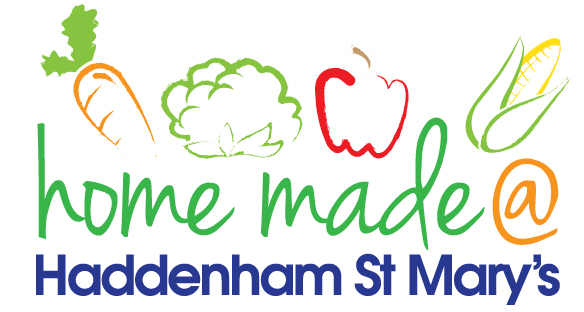 MENU – week commencing 24th May 2021Meat Free MondayTuesdayChoose DayWednesdayWonderful RoastThursdayJulie’s JacketsFridayFish FridayLunchSpring roll, rice and vegetablesBeef burger, chips and coleslaw Turkey roast with all the trimmingsJacket potato with a choice of toppingsVegetarian optionSpring roll, rice and vegetablesVeggie burger, chips and coleslawVeggie sausage roast with all the trimmingsJacket potato with a choice of toppingsDessertMandarin segmentsMousseFresh fruitCustard biscuitFree FromoptionFalafel and riceMandarin segmentsBeef burger, chips and saladCustardTurkey roast with all the trimmingsFresh fruitJacket potato with a choice of toppingsBiscuitAll meals will contain or be served with at least one portion of vegetables.All hot puddings will be accompanied by custard or cream.All roast dinners, sausage & mash and pie dishes will have the option of extra gravy.All children will also be offered bread, a piece of fruit and a drink of milk or water with their main meal.All meals will contain or be served with at least one portion of vegetables.All hot puddings will be accompanied by custard or cream.All roast dinners, sausage & mash and pie dishes will have the option of extra gravy.All children will also be offered bread, a piece of fruit and a drink of milk or water with their main meal.All meals will contain or be served with at least one portion of vegetables.All hot puddings will be accompanied by custard or cream.All roast dinners, sausage & mash and pie dishes will have the option of extra gravy.All children will also be offered bread, a piece of fruit and a drink of milk or water with their main meal.All meals will contain or be served with at least one portion of vegetables.All hot puddings will be accompanied by custard or cream.All roast dinners, sausage & mash and pie dishes will have the option of extra gravy.All children will also be offered bread, a piece of fruit and a drink of milk or water with their main meal.All meals will contain or be served with at least one portion of vegetables.All hot puddings will be accompanied by custard or cream.All roast dinners, sausage & mash and pie dishes will have the option of extra gravy.All children will also be offered bread, a piece of fruit and a drink of milk or water with their main meal.